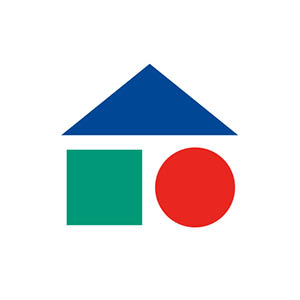 Informácia o zmenách  v stavebnom sporení od 1.1.2019Dňa 1.1.2019 nadobudol účinnosť zákon č.277/2018 Z. z., ktorým sa mení a dopĺňa zákon SNR č.310/1992 Zb. o stavebnom sporení (ďalej len „zákon“), ktorý priniesol zmeny v stavebnom sporení, pričom niektoré sa dotknú tak nových ako aj existujúcich klientov - stavebných sporiteľov    (fyzických osôb ako aj právnických osôb – spoločenstiev vlastníkov bytov (SVB), ktorí majú po splnení zákonom stanovených podmienok nárok na štátnu prémiu). Najdôležitejších z nich sú:zmena výšky štátnej prémie,zúženie okruhu poberateľov štátnej prémie podľa príjmu,obmedzenie poberania štátnej prémie počas čerpania a splácania medziúveru,osobitné limitovanie nároku na štátnu prémiu v prvom roku sporenia,zrušenie inštitútu tzv. „priateľských sporiteľov“.Zmena výšky štátnej prémieZmena nastáva v minimálnej percentuálnej hodnote štátnej prémie – 5% sa mení na 2,5 % z ročných vkladov a zároveň sa mení aj maximálna výška štátnej prémie, ktorá sa z 66,39 € zvyšuje na 70 €. Štátna prémia sa tak určí percentuálnym podielom z ročného vkladu na základe výpočtu podľa vzorca uvedeného v zákone  so zaokrúhlením na 0,5 %, a to minimálne 2,5 % z ročného vkladu a maximálne 15 % z ročného vkladu, najviac v sume 70 € na príslušný kalendárny rok. Na to, aby stavebný sporiteľ získal maximálnu štátnu prémiu bude musieť okrem splnenia zákonných podmienky, v roku 2019 vložiť ročný vklad vo výške  2 800,00 EUR. Ak bude ročný vklad stavebného sporiteľa nižší, získa alikvotnú časť štátnej prémie. Už na kalendárny rok 2019  sa štátna prémia určuje vo výške 2,5 % z ročného vkladu, najviac v sume 70 €. Toto ustanovenie sa dotkne všetkých stavebných sporiteľov (fyzických osôb aj SVB), t.j. aj tých, ktorí majú zmluvu o stavebnom sporení uzatvorenú pred 1.1.2019. Zúženie okruhu  poberateľov štátnej prémie podľa príjmuNa štátnu prémiu budú mať nárok len maloletí stavební sporitelia a tí plnoletí stavební sporitelia (fyzické osoby), ktorí nemajú príjem vyšší ako 1,3 - násobok priemernej mzdy v národnom hospodárstve.Štátna prémia sa za kalendárny rok poskytuje stavebnému sporiteľovi - fyzickej osobe, ktorá nedosiahla plnoletosť do konca kalendárneho roka, za ktorý si uplatňuje nárok na štátnu prémiu.Pokiaľ ide o plnoletého stavebného  sporiteľa, nárok na štátnu prémiu má stavebný sporiteľ, ktorý dosiahol plnoletosť do konca kalendárneho roka, za ktorý sa uplatňuje nárok na štátnu prémiu a ktorého priemerný mesačný príjem vypočítaný z jeho zdaniteľných príjmov, ktoré sú súčasťou základu dane (čiastkového základu dane) z príjmov a osobitného základu dane z príjmov za kalendárny rok predchádzajúci kalendárnemu roku, za ktorý sa uplatňuje nárok na štátnu prémiu, je najviac 1,3 násobok priemernej mesačnej nominálnej mzdy zamestnanca v národnom hospodárstve Slovenskej republiky zistenej Štatistickým úradom Slovenskej republiky za kalendárny rok predchádzajúci kalendárnemu roku, za ktorý sa uplatňuje nárok na štátnu prémiu; priemerný mesačný príjem sa vypočíta ako jedna dvanástina zo súčtu zdaniteľných príjmov, ktoré sú súčasťou základu dane (čiastkového základu dane) z príjmov a osobitného základu dane z príjmov.Ustanovenie sa dotkne všetkých stavebných sporiteľov (fyzických osôb), t.j. aj tých, ktorí majú zmluvu o stavebnom sporení uzatvorenú pred 1.1.2019. Obmedzenie poberania štátnej prémie počas čerpania a splácania medziúveruStavebnému sporiteľovi (fyzickej osobe) nepatrí štátna prémia za kalendárny rok, v ktorom mu bol poskytnutý stavebný úver podľa § 12 ods. 2 písm. a) (t.j. medziúver)  a za každý ďalší kalendárny rok až do splatenia tohto úveru.Ustanovenie sa dotkne len stavebných sporiteľov (fyzických osôb), ktorým bude poskytnutý medziúver po 1.1.2019.Osobitné limitovanie nároku na štátnu prémiu v prvom roku sporeniaDochádza k limitovaniu nároku na štátnu prémiu zo zmluvy o stavebnom sporení uzavretej v priebehu kalendárneho roka v tom zmysle, že ak stavebný sporiteľ uzatvorí zmluvu o stavebnom sporení v prvom polroku kalendárneho roka, má nárok na plnú (maximálnu) výšku štátnej prémie. Ak stavebný sporiteľ uzavrie  zmluvu o stavebnom sporení až v druhom polroku, jeho nárok na štátnu prémiu z tejto zmluvy nesmie presiahnuť  ½ maximálnej sumy štátnej prémie ustanovenej zákonom pre daný kalendárny rok. Ustanovenie sa dotkne stavebných sporiteľov - fyzických osôb a SVB a použije sa na zmluvu o stavebnom sporení uzatvorenú od 1.1.2019.Zrušenie inštitútu „priateľských sporiteľov“Stavebný sporiteľ bude musieť aj po 6-tich rokoch od uzatvorenia zmluvy o stavebnom sporení pri vyplácaní finančných prostriedkov zhodnotených o úrok a štátnu prémiu dokladovať účel spojený s bývaním v zmysle zákona. To znamená, že pokiaľ bude mať stavebný sporiteľ záujem o vyplatenie štátnej prémie, ak mu na štátnu prémiu vznikne nárok, bude musieť preukázať účelové použitie prostriedkov stavebného sporenia aj v prípade, ak zmluvu o stavebnom sporení vypovie  po  6-tich rokoch od jej uzatvorenia.  Ustanovenie sa dotkne len tých stavebných sporiteľov (fyzických osôb a SVB), ktorí  uzatvoria  zmluvu o stavebnom sporení  od 1.1.2019.